ПРОЕКТ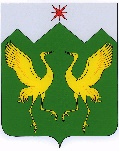 КРАСНОЯРСКИЙ КРАЙШУШЕНСКИЙ ПОСЕЛКОВЫЙ СОВЕТ ДЕПУТАТОВРЕШЕНИЕ___.___.2021 г.                           пгт Шушенское                                   №______О внесении изменений и дополнений в Устав поселка Шушенское Шушенского района Красноярского краяВ соответствии с Федеральным законом от 06.10.2003 г. № 131-ФЗ «Об общих принципах организации местного самоуправления в Российской Федерации», руководствуясь Уставом поселка Шушенское Шушенского района Красноярского края Шушенский поселковый Совет депутатов РЕШИЛ:1. Внести в Устав поселка Шушенское Шушенского района Красноярского края следующие изменения и дополнения:В статье 2 дополнить пункт 3 следующего содержания: «3. Полное наименование муниципального образования – «городское поселение поселок Шушенское Шушенского муниципального района Красноярского края.»;1.2. В пункте 1 статьи 9 подпункт 40) изложить в следующей редакции: «40) участие в соответствии с федеральным законом в выполнении комплексных кадастровых работ»;1.3. В пункте 1 статьи 9 дополнить подпункт 41) следующего содержания: 41) принятие решений и проведение на территории поселения мероприятий по выявлению правообладателей ранее учтенных объектов недвижимости, направление сведений о правообладателях данных объектов недвижимости для внесения в Единый государственный реестр недвижимости.»; 1.4. В пункте 1 статьи 9.1 дополнить подпункт 19) следующего содержания: «19) осуществление мероприятий по оказанию помощи лицам, находящимся в состоянии алкогольного, наркотического или иного токсического опьянения.»;1.5. В статье 16 подпункт 4) исключить;1.6. В статье 16 подпункт 6) изложить в следующей редакции:«6) заключает от имени муниципального образования поселок Шушенское, в случаях, предусмотренных законодательством, настоящим Уставом, решениями Совета депутатов, договоры и соглашения»;1.7. В статье 19.2. дополнить пункт 6) следующего содержания: «6) сохранение места работы (должности) на период, устанавливаемый Уставом муниципального образования и составляющий в совокупности не менее двух и не более шести рабочих дней в месяц.»; 1.8. В статье 28 пункт 1 изложить в следующей редакции:«1. Шушенский поселковый Совет депутатов осуществляет контроль за исполнением полномочий администрации поселка администрацией Шушенского района и ее должностных лиц. Порядок и формы осуществления контрольной деятельности регулируются Регламентом Совета депутатов, а также решениями Совета депутатов.1.9. В статье 28 пункт 3 изложить в следующей редакции:3. Шушенский поселковый Совет депутатов ежегодно заслушивает отчет Главы поселка о результатах его деятельности, а также отчет Главы района о деятельности по вопросам исполнения полномочий администрации поселка в истекшем году, в том числе о решении вопросов, поставленных Советом депутатов.»;1.10. Главу 4 дополнить статьей 29.1 следующего содержания:«Статья 29.1. Толкование муниципальных правовых актов  Официальное толкование муниципальных правовых актов производится органами и должностными лицами местного самоуправления их издавшими, посредством актов, принимаемых и оформленных в порядке, который установлен для толкуемых актов.»;1.11. Пункт 1 статьи 52 изложить в следующей редакции:«1. Администрация Шушенского района от имени поселка владеет, пользуется и распоряжается имуществом, находящимся в муниципальной собственности поселка в соответствии с Конституцией Российской Федерации, федеральными и краевыми законами, настоящим Уставом, решениями Совета депутатов.»;1.12. Статью 52 дополнить абзацем 2 пункта 1 следующего содержания:«Распоряжение имуществом, находящимся в муниципальной собственности поселка, в том числе его передача в собственность другого муниципального образования, собственность субъекта Российской Федерации, федеральную собственность Российской Федерации, осуществляется после предварительного согласования с Советом депутатов.»1.13. Статью 52 дополнить абзацем 4 пункта 3 следующего содержания:«Создание, реорганизация или ликвидация муниципального унитарного предприятия, назначение на должность руководителя (директора) муниципального унитарного предприятия, совершение крупных сделок, а также сделок в совершении которых имеется заинтересованность, в случаях, предусмотренных законодательством Российской Федерации, осуществляется после предварительного согласования с Советом депутатов.» 1.14. Абзац 3 пункта 4 статьи 52 изложить в следующей редакции:«По решению Совета депутатов отчеты о деятельности муниципальных предприятий и учреждений могут заслушиваться на заседаниях Совета депутатов. По результатам заслушивания отчета принимается решение об оценке деятельности соответствующего предприятия или учреждения, которое направляется в администрацию Шушенского района для принятия решения об итоговой оценке деятельности соответствующего предприятия или учреждения.»;1.15. Пункт 1 статьи 56 изложить в следующей редакции:«1. Контроль за исполнением бюджета осуществляется Советом депутатов. Порядок и формы осуществления контрольной деятельности регулируются Регламентом Совета депутатов, а также решениями Совета депутатов.»;1.16. Главу 9 дополнить статьей 56.1. следующего содержания:«Статья 56.1. Контрольно-счетный орган муниципального образования поселок ШушенскоеКонтрольно-счетный орган муниципального образования поселок Шушенское (далее - контрольно-счетный орган) является постоянно действующим органом внешнего муниципального финансового контроля и образуется Советом депутатов.Наименование, состав, структура, полномочия и порядок деятельности контрольно-счетного органа устанавливается нормативным правовым актом Совета депутатов в соответствии с Федеральным законом от 07.02.2011 № 6-ФЗ «Об общих принципах организации и деятельности контрольно-счетных органов субъектов Российской Федерации и муниципальных образований»;1.17. В статье 68 дополнить пункт 5 следующего содержания: «5. Положения подпункта 40) пункта 1 статьи 9 вступают в силу с 29.06.2021.»;1.18. В статье 68 дополнить пункт 6 следующего содержания: 6. Положения подпункта 41) пункта 1 статьи 9 вступают в силу с 23.03.2021.»2. Настоящее решение вступает в силу после государственной регистрации в установленном законом порядке и его официального опубликования в газете «Ведомости органов местного самоуправления поселок Шушенское».3. Контроль за исполнением настоящего решения возложить на постоянную комиссию Шушенского поселкового Совета депутатов по законности, правопорядку и местному самоуправлению (Ехлаков В.Н.).Глава поселка, исполняющий полномочия председателя Шушенского поселкового Совета депутатов                                                                            В.Ю. Кузьмин